
СОВЕТ  ДЕПУТАТОВДОБРИНСКОГО МУНИЦИПАЛЬНОГО РАЙОНАЛипецкой области19-я сессия VII-го созываРЕШЕНИЕ05.07.2022г.                                  п.Добринка	                                   №154-рсО передаче муниципального имущества района в собственность сельского поселения Добринский сельсовет безвозмездноРассмотрев обращение  администрации Добринского муниципального района о передаче муниципального имущества района в собственность сельского поселения Добринский сельсовет безвозмездно, руководствуясь Гражданским Кодексом Российской Федерации, Законом Российской Федерации от 06.10.2003 №131-ФЗ «Об общих принципах организации местного самоуправления в Российской Федерации», Положением «О муниципальной казне Добринского муниципального района», принятого решением Совета депутатов Добринского муниципального района от 24.06.2014 №63-рс, Положением «О порядке управления и распоряжения муниципальной собственностью Добринского муниципального района», принятого решением Совета депутатов Добринского муниципального района от 24.06.2014 №62-рс, ст.27 Устава Добринского муниципального района, учитывая решение постоянной комиссии по экономике, бюджету и муниципальной собственности, Совет депутатов Добринского муниципального районаРЕШИЛ:1.Передать муниципальное имущество района в собственность сельского поселения Добринский сельсовет безвозмездно, согласно прилагаемому перечню.2.Отделу имущественных и земельных отношений администрации Добринского муниципального района (Першин В.В.) осуществить  необходимые действия по передаче имущества в соответствии с нормами действующего законодательства и внести соответствующие изменения в реестр муниципальной собственности района.3.Настоящее решение вступает в силу со дня его принятия.Председатель Совета депутатовДобринского муниципального района 			              М.Б.Денисов	        Приложение       к решению Совета депутатов Добринского муниципального района              от 05.07.2022г.  №154-рсПереченьмуниципального имущества передаваемого в собственность сельского поселения Добринский сельсовет безвозмездно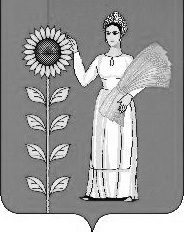 №п\пНаименование имуществаБалансовая стоимость, руб. за ед.Остаточная стоимость, руб. за ед.12341Индентификационный номер –XTC652005N1464112. Наименование транспортного средства, определяемое его наименованием- специализированный, автомобиль-самосвал. Марка- КАМАЗ. Коммерческое наименование – 6520-53. Категория транспортного средства в соответствии с Конвенцией о дорожном движении- категория С. Категория в соответствии с ТР ТС 018/2011- N3G. Номер двигателя (двигателей)- N2992028. Номер шасси (рамы)- XTC652005N1464112. Номер кузова (кабины, прицепа)- 652000N2611968. Цвет кузова (кабины, прицепа)- оранжевый. Год изготовления -2022. Двигатель внутреннего сгорания (марка, тип)- КАМАЗ, 740.735-400, четырехтактный дизель. Рабочий объем двигателя (см3)-11762. Максимальная мощность (кВт) (мин-1)- 294 (1900). Экологический класс- пятый. Технически допустимая максимальная масса транспортного средства (кг)- 33100. Масса ТС в снаряженном состоянии (кг)-13025. Наименование организации (органа), оформившей электронный паспорт транспортного средства- Публичное акционерное общество «КАМАЗ». Колесная формула/ведущие колеса-6х4/2-ой оси, 3-й оси. Трансмиссия (тип)- механическая, с ручным управлением. Вид топлива- дизельное топливо. Документ, подтверждающий соответствие обязательным требованиям безопасности- TC RUE-RU.MT02.00733.P9. Сведения об идентификационном номере устройства вызова экстренных оперативных служб-8970177000100679284. Паспорт транспортного средства 164301042814271. Дата выдачи паспорта 09.02.2022г.7 910 250,007 910 250,00